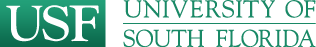 NEW EMPLOYEE ONBOARDING                               CHECKLIST FOR FACULTYNAME_____________________________ GEMS Employee ID#:__________________    STARTING DATE________________JOB TITLE_______________________________SUPERVISOR _______________________ DEPARTMENT: _______________NEW EMPLOYEE INTRODUCTIONSHR   DPT			Welcome and Introduction to HR/Admin Staff	Introduction to Department staff/faculty Schedule Faculty for USF Orientation ORGANIZATION AND PURPOSE OF DEPARTMENT/UNIT/COLLEGEHR   DPTOverview of COPH, Dean’s Office key administratorsDiscuss function/mission/goals of the department/unit/collegeDiscuss structure of department/unit/college Profiles of customers/clients the unit servesOther: _________________________________________________POLICIES AND PROCEDURES USF/COPHHR   DPTRegular work hoursVacation/Sick LeaveEducational leave//Parental leave ProgramsInclement weather policyEmployment VisasVerification of Credentialing for SACSOther: __________________________________________________FACILITIES/SAFETY/SECURITYHR   DPTTour of building, floor, and college: identify entrances and exits, emergency exit routes, fire extinguishers, fire pull alarms and restrooms.Location of eating area/break room, food options, vending machines, nearby restaurants etc.Discuss parking permits and parking options.Issue office and building keys and or arrange electronic accessReview building safety/security/emergency proceduresDiscuss health and safety risks (Hazmat, Spills, & W/C)Other: __________________________________________________INFORMATION SYSTEMSHR   DPTDepartmental network and email accountsDepartmental webpage and intranetGEMS Self Service (time and attendance request, paycheck stubs)MYUSF webpageCanvassFastOther: (TAR, FAIR, PAR)_______________________________SIGNATURE OF COPH HR Representative                      DateREQUIRED TRAINING USFHR   DPTCompliance and Ethics ProgramEmployee Benefits on line Diversity, Inclusion and Equal Opportunity	Workplace SafetySexual Harassment Awareness	Other: _____________________________________________SPECFIC JOB REQUIREMENTS AND EXPECTATIONSHR DPTReview job description and general responsibilities Faculty Assignment. Introduction to COPH Research TeamIntroduction to Educational Technology Team Other: __________________________________________________DEPARTMENT/UNIT SPECIFIC PROCEDURES AND INFORMATIONHR   DPTEmployee’s work space/desk/office and keys if applicableSupplies location/orderingE-mail/internet: ensure employee has logins and passwordsOutlook calendar access to other’s calendars (if applicable)Use of phone system and voicemailUse of office equipment: copiers and user codes (if applicable; fax machines, printers)Meeting attendance e.g., regular faculty meetingsStaff communication e.g., bulletin boards and e-mail flyersInter-office communication, US mail, campus mail couriers (as applicable)Shipping and FedEx supplies through front deskRecylingOther: __________________________________________________OTHER EMPLOYMENT CONDITIONS HR   DPTRefer all new Faculty to Marilyn Batchellor, Faculty Affairs SIGNATURE OF Supervisor of Designee*                                Date         *Return to COPH HR within 10 days of hire.